ЗАКОН ПРИНЯТ: С 2021 ГОДА ОТЧЕТНОСТЬ ТОЛЬКО В ЭЛЕКТРОННОМ ВИДЕВладимирстат информирует, что вступили в силу изменения в Федеральный закон «Об официальном статистическом учете и системе государственной статистики в Российской Федерации».Все юридические лица и граждане, осуществляющие предпринимательскую деятельность без образования юридического лица (индивидуальные предприниматели), обязаны предоставлять первичные статистические данные по формам федерального статистического наблюдения исключительно в форме электронного документа, подписанного электронной подписью. Для субъектов малого предпринимательства эта норма начинает действовать с 1 января 2022 года.Переход на сбор информации в электронном виде является важным шагом на пути к упрощению работы с респондентами и повышению качества данных. Ранее, с 1 января 2020 года, в соответствии с Федеральным законом «О бухгалтерском учете» введена обязанность по предоставлению в электронном виде обязательного экземпляра бухгалтерской (финансовой) отчетности, что предполагает наличие у всех предпринимателей и организаций усиленной квалифицированной электронной подписи, которая может использоваться при предоставлении первичных статистических данных.В свою очередь Росстат обеспечил условия приема от респондентов первичных статистических данных в электронном виде посредством Веб-сбора или через спецоператоров связи.Как результат, большинство респондентов владеет необходимым опытом предоставления отчетности в XML-формате. Кроме того, по итогам 2020 года доля крупных, средних предприятий и некоммерческих организаций, предоставлявших статистическую отчетность в органы государственной статистики в электронном виде, составила более 90%.При возникновении вопросов о практической реализации требований об обязательном предоставлении статистической отчетности в электронном виде территориальные органы Росстата всегда готовы проконсультировать респондентов и помочь им.Уверены, что предоставление статистической отчетности исключительно в электронном виде позволит сократить сроки сбора статистической отчетности, обеспечить ее полноту и достоверность, повысить качество официальной статистической информации.Как сдать отчетность в электронном виде?Получите перечень форм  для Вашей организации на 2021г.Владимирстат в социальных сетях:https://vk.com/club176417789 При использовании материалов Территориального органа Федеральной службы государственной статистики по Владимирской области в официальных, учебных или научных документах, а также в средствах массовой информации ссылка на источник обязательна./*-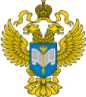 ТЕРРИТОРИАЛЬНЫЙ ОРГАН ФЕДЕРАЛЬНОЙ СЛУЖБЫ ГОСУДАРСТВЕННОЙ СТАТИСТИКИ ПО ВЛАДИМИРСКОЙ ОБЛАСТИТЕРРИТОРИАЛЬНЫЙ ОРГАН ФЕДЕРАЛЬНОЙ СЛУЖБЫ ГОСУДАРСТВЕННОЙ СТАТИСТИКИ ПО ВЛАДИМИРСКОЙ ОБЛАСТИ21 января 2021 г.21 января 2021 г.                                                                                Пресс-выпуск